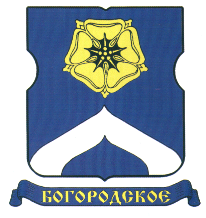 СОВЕТ ДЕПУТАТОВМУНИЦИПАЛЬНОГО ОКРУГА БОГОРОДСКОЕРЕШЕНИЕ09.04.2019  г. № 09/04В соответствии с постановлением Правительства Москвы от 26 декабря 2012 года № 849-ПП «О стимулировании управ районов города Москвы» и обращением управы района Богородское города Москвы от 29.03.2019 года №  БГ-14-297/19,Совет депутатов муниципального округа Богородское решил:1. Внести изменения в решение Совета депутатов муниципального округа Богородское от 22.01.2019 г. № 01/01 «О согласовании направления средств стимулирования управы района Богородское города Москвы на проведение мероприятий по благоустройству территории  района Богородское города Москвы» изложив приложение к решению согласно приложению к настоящему решению.2. Опубликовать настоящее решение в бюллетене «Московский муниципальный вестник» и разместить на официальном сайте муниципального округа Богородское www.bogorodskoe-mo.ru в информационно-телекоммуникационной сети «Интернет».3. Направить настоящее решение в управу района Богородское города Москвы, в префектуру Восточного административного округа города Москвы и Департамент территориальных органов исполнительной власти города Москвы в течение трех дней со дня его принятия.4. Контроль за выполнением настоящего решения возложить на главу муниципального округа Богородское Воловика К.Е.Глава муниципального округа Богородское 			                                  Воловик К.Е.Приложение       к решению Совета депутатов муниципального округа  Богородское                от 09 апреля 2019 г. № 09/04Мероприятияпо благоустройству территории (территорий) района Богородское города МосквыО внесении изменений в решение Совета депутатов муниципального округа Богородское от 22.01.2019 г. № 01/01 «О согласовании направления средств стимулирования управы района Богородское города Москвы на проведение мероприятий по благоустройству территории  района Богородское города Москвы» № ппАдрес объектаКонкретные мероприятияВиды работОбъемЕд. измерения (шт., кв.м., п.м.)Затраты (руб.)1.      Мероприятия по обустройству, текущему и капитальному ремонту дворовых территорий1.      Мероприятия по обустройству, текущему и капитальному ремонту дворовых территорий1.      Мероприятия по обустройству, текущему и капитальному ремонту дворовых территорий1.      Мероприятия по обустройству, текущему и капитальному ремонту дворовых территорий1.      Мероприятия по обустройству, текущему и капитальному ремонту дворовых территорий1.      Мероприятия по обустройству, текущему и капитальному ремонту дворовых территорий1.      Мероприятия по обустройству, текущему и капитальному ремонту дворовых территорий1Глебовская ул. 11Обустройство (ремонт) детских площадокУстройство АБП кв.м.6774 909,151Глебовская ул. 11Обустройство (ремонт) детских площадокРемонт АБП кв.м.381257 923,301Глебовская ул. 11Обустройство (ремонт) детских площадокЗамена бортового камня (дорожный)п.м.120126 866,951Глебовская ул. 11Обустройство (ремонт) детских площадокЗамена бортового камня (садовый)п.м.210189 827,741Глебовская ул. 11Обустройство (ремонт) детских площадокУстройство резинового покрытиякв.м.256574 538,891Глебовская ул. 11Обустройство (ремонт) детских площадокДемонтаж МАФ на ДПт.2,46122 025,691Глебовская ул. 11Обустройство (ремонт) детских площадокУстройство МАФшт.191 412 193,051Глебовская ул. 11Обустройство (ремонт) детских площадокДетский городокшт.11 412 193,051Глебовская ул. 11Обустройство (ремонт) детских площадокКачели 2-х секционныешт.11 412 193,051Глебовская ул. 11Обустройство (ремонт) детских площадокКачели-балансиршт.11 412 193,051Глебовская ул. 11Обустройство (ремонт) детских площадокКачели "Гнездо" шт.11 412 193,051Глебовская ул. 11Обустройство (ремонт) детских площадокКачели на пружинешт.21 412 193,051Глебовская ул. 11Обустройство (ремонт) детских площадокКарета на пружинахшт.11 412 193,051Глебовская ул. 11Обустройство (ремонт) детских площадокСтолик со скамьями детскийшт.11 412 193,051Глебовская ул. 11Обустройство (ремонт) детских площадокКарусель шестиместная, усиленнаяшт.11 412 193,051Глебовская ул. 11Обустройство (ремонт) детских площадокПесочница деревянная с крышкойшт.11 412 193,051Глебовская ул. 11Обустройство (ремонт) детских площадокДетский спортивный комплексшт.11 412 193,051Глебовская ул. 11Обустройство (ремонт) детских площадокДиван парковыйшт.41 412 193,051Глебовская ул. 11Обустройство (ремонт) детских площадокУрнашт.41 412 193,051Глебовская ул. 11Обустройство (ремонт) детских площадокРемонт газонакв.м.3100632 613,881Глебовская ул. 11Обустройство (ремонт) детских площадокУстройство огражденияп.м.67157 556,581Глебовская ул. 11Обустройство (ремонт) детских площадокВывоз мусора, полученного при разборкет.51,09152 669,98Итого по Глебовская ул. 11Итого по Глебовская ул. 11Итого по Глебовская ул. 11Итого по Глебовская ул. 11Итого по Глебовская ул. 11Итого по Глебовская ул. 113 501 125,212Игральная ул. 3Обустройство (ремонт) детских площадокРемонт АБП отмосткикв.м.198157 745,692Игральная ул. 3Обустройство (ремонт) детских площадокРемонт АБП кв.м.564381 807,712Игральная ул. 3Обустройство (ремонт) детских площадокЗамена бортового камня (дорожный)п.м.115121 580,832Игральная ул. 3Обустройство (ремонт) детских площадокЗамена бортового камня (садовый)п.м.189170 844,962Игральная ул. 3Обустройство (ремонт) детских площадокУстройство резинового покрытиякв.м.286641 867,592Игральная ул. 3Обустройство (ремонт) детских площадокУстановка МАФ у подъездашт.218 034,002Игральная ул. 3Обустройство (ремонт) детских площадокДиван парковыйшт.118 034,002Игральная ул. 3Обустройство (ремонт) детских площадокУрнашт.118 034,002Игральная ул. 3Обустройство (ремонт) детских площадокДемонтаж МАФ на ДПт.0,7857 025,682Игральная ул. 3Обустройство (ремонт) детских площадокУстройство МАФ на ДПшт.201 373 037,522Игральная ул. 3Обустройство (ремонт) детских площадокДетский городокшт.11 373 037,522Игральная ул. 3Обустройство (ремонт) детских площадокДетский спортивный комплексшт.11 373 037,522Игральная ул. 3Обустройство (ремонт) детских площадокКачели 2-х секционныешт.11 373 037,522Игральная ул. 3Обустройство (ремонт) детских площадокКачели "Гнездо" Драйвшт.11 373 037,522Игральная ул. 3Обустройство (ремонт) детских площадокКачели-балансиршт.11 373 037,522Игральная ул. 3Обустройство (ремонт) детских площадокКачели на пружинешт.21 373 037,522Игральная ул. 3Обустройство (ремонт) детских площадокКарусель 6-местная усиленнаяшт.11 373 037,522Игральная ул. 3Обустройство (ремонт) детских площадокПесочница деревянная с крышкойшт.11 373 037,522Игральная ул. 3Обустройство (ремонт) детских площадокКарета на пружинахшт.11 373 037,522Игральная ул. 3Обустройство (ремонт) детских площадокДиван парковыйшт.51 373 037,522Игральная ул. 3Обустройство (ремонт) детских площадокУрнашт.51 373 037,522Игральная ул. 3Обустройство (ремонт) детских площадокРемонт газонакв.м.2000408 137,972Игральная ул. 3Обустройство (ремонт) детских площадокУстройство огражденияп.м.80187 043,612Игральная ул. 3Обустройство (ремонт) детских площадокВывоз мусора, полученного при разборкет.99,329102 398,82Итого по Игральная ул. 3Итого по Игральная ул. 3Итого по Игральная ул. 3Итого по Игральная ул. 3Итого по Игральная ул. 3Итого по Игральная ул. 33 569 524,383Краснобогатырская ул. 29Обустройство (ремонт) детских площадокРемонт отмосткикв.м.10482 856,293Краснобогатырская ул. 29Обустройство (ремонт) детских площадокРемонт АБП кв.м.1190805 587,203Краснобогатырская ул. 29Обустройство (ремонт) детских площадокУстройство АБП тропиночной сети  и на площадке отдыхакв.м.58,565 068,473Краснобогатырская ул. 29Обустройство (ремонт) детских площадокЗамена бортового камня (дорожный)п.м.388410 203,153Краснобогатырская ул. 29Обустройство (ремонт) детских площадокЗамена бортового камня (садовый)п.м.214193 443,513Краснобогатырская ул. 29Обустройство (ремонт) детских площадокУстройство бортового камня (садовый)п.м.2314 712,003Краснобогатырская ул. 29Обустройство (ремонт) детских площадокУстройство резинового покрытиякв.м.352789 990,993Краснобогатырская ул. 29Обустройство (ремонт) детских площадокУстановка МАФ на площадке отдыхашт.6171 057,003Краснобогатырская ул. 29Обустройство (ремонт) детских площадокДиван парковыйшт.3171 057,003Краснобогатырская ул. 29Обустройство (ремонт) детских площадокУрнашт.3171 057,003Краснобогатырская ул. 29Обустройство (ремонт) детских площадокДемонтаж МАФ на ДПт.2,8525 507,213Краснобогатырская ул. 29Обустройство (ремонт) детских площадокУстройство МАФшт.243 728 380,283Краснобогатырская ул. 29Обустройство (ремонт) детских площадокДетский городокшт.13 728 380,283Краснобогатырская ул. 29Обустройство (ремонт) детских площадокДетский спортивный комплексшт.13 728 380,283Краснобогатырская ул. 29Обустройство (ремонт) детских площадокСпортивный комплекс, детскийшт.13 728 380,283Краснобогатырская ул. 29Обустройство (ремонт) детских площадокКачели 2-х секционныешт.13 728 380,283Краснобогатырская ул. 29Обустройство (ремонт) детских площадокКачели "Гнездо" Драйвшт.13 728 380,283Краснобогатырская ул. 29Обустройство (ремонт) детских площадокКачели-балансиршт.13 728 380,283Краснобогатырская ул. 29Обустройство (ремонт) детских площадокКачели на пружинешт.23 728 380,283Краснобогатырская ул. 29Обустройство (ремонт) детских площадокКарусель 6-местная усиленнаяшт.13 728 380,283Краснобогатырская ул. 29Обустройство (ремонт) детских площадокПесочница деревянная с крышкойшт.13 728 380,283Краснобогатырская ул. 29Обустройство (ремонт) детских площадокКарета на пружинахшт.13 728 380,283Краснобогатырская ул. 29Обустройство (ремонт) детских площадокСтолик со скамьями детскийшт.13 728 380,283Краснобогатырская ул. 29Обустройство (ремонт) детских площадокДиван парковыйшт.63 728 380,283Краснобогатырская ул. 29Обустройство (ремонт) детских площадокУрнашт.63 728 380,283Краснобогатырская ул. 29Обустройство (ремонт) детских площадокРемонт газонакв.м.3340681 590,423Краснобогатырская ул. 29Обустройство (ремонт) детских площадокУстройство огражденияп.м.90211 643,133Краснобогатырская ул. 29Обустройство (ремонт) детских площадокВывоз мусора, полученного при разборкет.163,422168 472,63Итого по Краснобогатырская ул. 29Итого по Краснобогатырская ул. 29Итого по Краснобогатырская ул. 29Итого по Краснобогатырская ул. 29Итого по Краснобогатырская ул. 29Итого по Краснобогатырская ул. 297 348 512,284Ивантеевская ул. 6Обустройство (ремонт) детских площадокРемонт отмосткикв.м.225179 256,494Ивантеевская ул. 6Обустройство (ремонт) детских площадокРемонт АБП кв.м.858580 835,144Ивантеевская ул. 6Обустройство (ремонт) детских площадокУстройство АБП тропиночной сети  и на площадке отдыхакв.м.58.565 068,474Ивантеевская ул. 6Обустройство (ремонт) детских площадокЗамена бортового камня (дорожный)п.м.250264 306,154Ивантеевская ул. 6Обустройство (ремонт) детских площадокЗамена бортового камня (садовый)п.м.120108 472,994Ивантеевская ул. 6Обустройство (ремонт) детских площадокУстройство бортового камня (садовый)п.м.85 117,214Ивантеевская ул. 6Обустройство (ремонт) детских площадокУстройство резинового покрытиякв.м.5061 135 611,924Ивантеевская ул. 6Обустройство (ремонт) детских площадокУстановка МАФ на площадке отдыхашт.6171 057,004Ивантеевская ул. 6Обустройство (ремонт) детских площадокДиван парковыйшт.3171 057,004Ивантеевская ул. 6Обустройство (ремонт) детских площадокУрнашт.3171 057,004Ивантеевская ул. 6Обустройство (ремонт) детских площадокДемонтаж МАФ на ДПт.1,7515 662,314Ивантеевская ул. 6Обустройство (ремонт) детских площадокУстройство МАФшт.313 458 715,464Ивантеевская ул. 6Обустройство (ремонт) детских площадокДетский городокшт.13 458 715,464Ивантеевская ул. 6Обустройство (ремонт) детских площадокДетский спортивный комплексшт.13 458 715,464Ивантеевская ул. 6Обустройство (ремонт) детских площадокКачели 2-х секционныешт.23 458 715,464Ивантеевская ул. 6Обустройство (ремонт) детских площадокКачели "Гнездо" Драйвшт.13 458 715,464Ивантеевская ул. 6Обустройство (ремонт) детских площадокКачели-балансиршт.23 458 715,464Ивантеевская ул. 6Обустройство (ремонт) детских площадокКачели на пружинешт.33 458 715,464Ивантеевская ул. 6Обустройство (ремонт) детских площадокКарусель 6-местная усиленнаяшт.23 458 715,464Ивантеевская ул. 6Обустройство (ремонт) детских площадокПесочница деревянная с крышкойшт.13 458 715,464Ивантеевская ул. 6Обустройство (ремонт) детских площадокКарета на пружинахшт.13 458 715,464Ивантеевская ул. 6Обустройство (ремонт) детских площадокСтолик со скамьями детскийшт.13 458 715,464Ивантеевская ул. 6Обустройство (ремонт) детских площадокДиван парковыйшт.83 458 715,464Ивантеевская ул. 6Обустройство (ремонт) детских площадокУрнашт.83 458 715,464Ивантеевская ул. 6Обустройство (ремонт) детских площадокРемонт газонвкв.м.4400897 903,534Ивантеевская ул. 6Обустройство (ремонт) детских площадокУстройство огражденияп.м.98230 455,854Ивантеевская ул. 6Обустройство (ремонт) детских площадокВывоз мусора, полученного при разборкет.119,77123 471,53Итого по  Ивантеевская 6Итого по  Ивантеевская 6Итого по  Ивантеевская 6Итого по  Ивантеевская 6Итого по  Ивантеевская 6Итого по  Ивантеевская 67 235 934,05Итого по  мероприятиям:Итого по  мероприятиям:Итого по  мероприятиям:Итого по  мероприятиям:Итого по  мероприятиям:Итого по  мероприятиям:21 655 095,92